ເຊີນເຂົ້າຮ່ວມປະມູນເຖິ່ງ: ບໍລິສັດ ແລະ ຮ້ານຄ້າທີ່ນັບຖືເລື່ອງ: ການເຊື໊ອເຊີນໃຫ້ເຂົ້າຮ່ວມໃນການປະມູນ ສະໜອງ ອຸປະກອນເຮັດສວນ ແລະແນວພັນຜັກອົງການ ພັດທະນາຂອງ ປະເທດເນເທີແລນ ປະຈໍາລາວ ມີຄວາມຍິນດີ ຂໍແຈ້ງໃຫ້ທ່ານຊາບວ່າ ທາງອົງການຂອງພວກເຮົາ ມີຈຸດປະສົງທີ່ຈະດໍາເນີນການປະມູນ ການສະໜອງ ອຸປະກອນ ເຮັດສວນ ແລະແນວພັນຜັກ ເພື່ອສະໜອງໃຫ້ບ້ານເປົ້າໝາຍຂອງໂຄງການ ທີ່ຢູ່ ແຂວງອຸດົມໄຊ ແລະ ຫົວພັນ ເຊິ່ງມີລາຍລະອຽດດັ່ງນີ້:ອຸປະກອນເຮັດສວນ (PRN0610)ແນວພັນຜັກ (PRN0604 & PRN0609)ດັ່ງນັ້ນ ຖ້າຫາກບໍລິສັດ ແລະ ຮ້ານຄ້າທີ່ ຖືທະບຽນຖືກຕ້ອງຕາມກົດໝາຍໃນລາວສາມາດເຂົ້າຮ່ວມໃນການປະມູນຄັ້າງນີ້ ທັງອຸປະກອນເຮັດສວນຫຼືແນວພັນຜັກ ຫຼື ທັງສອງ ກະລຸນາເຂົ້າມາພົວພັນເອົາຊ່ອງປະມູນ ໃນເວລາໂມງລັດຖະການ ຕາມກໍານົດເວລາດັ່ງລຸ່ມນີ້.	ກໍານົດການແຈກຍາຍເອກະສານ ແລະ ຍື່ນຊອງການປະມູນ ແມ່ນເລີມແຕ່ວັນທີ່ 01 ກັນຍາ ຫາ 08 ຕຸລາ 2021 ໂມງລັດຖະການ ແລະ ຖ້າບັນດາ ບໍລິສັດ ແລະ ຮ້ານຄ້າທີ່ມີຄວາມສົມໃຈ ສາມາດເອົາເອກະສານ ແລະ ຍືນຊ່ອງປະມູນໄດ້ ຢູ່ທີ່ຫ້ອງການ ອົງການ ພັດທະນາຂອງ ປະເທດເນເທີແລນ ປະຈໍາລາວ ທີ່ email: laprocurement@snv.org   ຫຼື cpachia@snv.orgຫ້ອງການວຽງຈັນ, ບ້ານ ສະພານທອງໃຕ້, ເມືອງ ໄຊເສດຖາ, ນະຄອນຫຼວງວຽງຈັນ.ທ່ານ ຈໍລີ ປ່າເຈ້ຍ   020 5237 1671ຫ້ອງການອຸດົມໄຊ  ບ້ານ ລ້ອງກໍເດືອ ເມືອງໄຊ ທ່ານ ນາງ ອິດສະຫຼະ  020 91 272 777ຫ້ອງການຫົວພັນ  ບ້ານ ມີສຸກ ເມືອງຊໍາເໜືອ. ທ່ານ ໄຊທໍ່ ຢ ງເກີ 020 5233 2779 	ສະນັ້ນ, ຈຶ່ງແຈ້ງມາເພື່ອຊາບ ແລະ ຫວັງຢ່າງຍິ່ງວ່າ ບໍລິສັດ ແລະ ຮ້ານຄ້າ ຂອງທ່ານຄົງສະຫຼະເວລາອັນມີຄ່າ ເພື່ອເຂົ້າຮ່ວມການປະມູນນໍາອົງການຂອງພວກເຮົາ.                                                                       ຮຽນມາດ້ວຍຄວາມເຄົາລົບ ແລະ ນັບຖື.                                                                      ອົງການ ພັດທະນາຂອງ ປະເທດເນເທີແລນ ປະຈໍາລາວ                                                                      ພະແນກການເງິນ ແລະ ຈັດຊື້ - ຈັດຈ້າງInvitation to BidSNV is a not-for-profit international development organization represented in Laos and is looking for eligible suppliers to submit bids in relation to the supply of Garden material and vegetable seeds be delivered to Oudomxay and Houaphunh province as per below detail.Garden Materials (PRN0610)Vegetable seeds (PRN0604 & PRN0609)The procurement process is open to relevant vendors who hold a relevant business license in Lao, biding 1 or both. Bidders are required to request a copy of the Request for Quotation (RFQ) that provides instructions to Bidders.  The RFQ will need to be completed and submitted in hard copy to the SNV office in VTE by 17:00 on 8th October 2021.Interested bidders should request a copy of RFQ SNV/PRN0610 Garden Material And SNV/PRN0604 and PRN0609 Vegetable seeds from SNV/Netherlands Development Organization, PO Box   9781, Saphanthong Tai village, Vientiane, Lao PDR.  Tel: 021 413290-1, email: laprocurement@snv.org or cpachia@snv.org contractOffice in VTE capital , Saphanthong Tai Village, Mr. ChorlyTel : 020 5237 1671Office in Oudomxay province, Longkordoun Village, Xay district, Mss. Idsala Tel : 020 91 272 777Office in Houaphanh province, Misouk Village, Samnue district, Mr. Saithor Tel: 020 5233 2779Note there is no cost or payment required to receive the RFQ and SNV operates a zero-tolerance approach to fraud and corruption.  Signature of Authorized person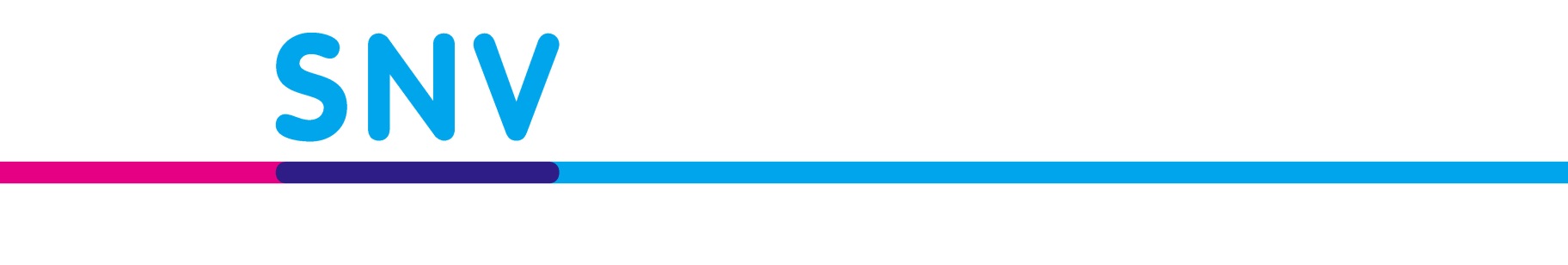 ລ/ດລາຍລະອຽດເຄື່ອງແຂວງອຸດົມໄຊແຂວງອຸດົມໄຊລວມລ/ດລາຍລະອຽດເຄື່ອງເມືອງແບງເມືອງ ງາລວມ1ຈົກ ກາກິ່ງກາທອງ,ກ້ວາງ 18ຊັງຕີ,ສູງ 28ຊັງຕີ433465898 ອັນ2ບົວຫົດນໍ້າ10-12ລິດ ກາມັງກອນ433465898 ອັນ3ຄາດ ກ້ວາງ 30 ຊັງຕີ, ສູງ 12 ຊັງຕີ433465898 ອັນລວມຂົນສົ່ງເຖີງລວມຂົນສົ່ງເຖີງ2 ເມືອງ ຂ້າງເທິງ2 ເມືອງ ຂ້າງເທິງ2 ເມືອງ ຂ້າງເທິງເວລາການມອບສົ່ງເວລາການມອບສົ່ງຫຼັງໄດ້ຮັບໃບສັ່ງຊື້ ພາຍໃນ 15 ວັນລັດຖະການຫຼັງໄດ້ຮັບໃບສັ່ງຊື້ ພາຍໃນ 15 ວັນລັດຖະການຫຼັງໄດ້ຮັບໃບສັ່ງຊື້ ພາຍໃນ 15 ວັນລັດຖະການລ/ດລາຍລະອຽດເຄື່ອງແຂວງອຸດົມໄຊແຂວງຫົວພັນແຂວງຫົວພັນລວມລ/ດລາຍລະອຽດເຄື່ອງເມືອງໄຊເມືອງໄຊເມືອງຊໍາເໜືອລວມ1ຜັກຫົມ, ນໍ້າໜັກ 10 ກຼາມ, ຂອງໄທ1238123813972635 ຖົງ2ຜັກກາດຕີນໝີ, ນໍ້າໜັກ 10 ກຼາມ, ຂອງໄທ1238123813972635 ປ່ອງ3ຜັກກະລຳປີ, ນໍ້າໜັກ 20 ກຼາມ, ຂອງໄທ6196196991318 ປ່ອງ4ຜັກກາດຊອມ, ນໍ້າໜັກ 10 ກຼາມ, ຂອງໄທ1238123813972635 ຖົງ5ຜັກບົ້ງ, ນໍ້າໜັກ 20 ກຼາມ, ຂອງໄທ1238123813972635 ຖົງ6ຜັກຫອມປ້ອມ, ນໍ້າໜັກ 10 ກຼາມ, ຂອງໄທ1238123813972635 ຖົງ7ຜັກສະຫຼັດ, ນໍ້າໜັກ: 40 ກຼາມ, ຂອງໄທ310310349659 ປ່ອງ8ຖົ່ວເບີ, ຂອງໄທ1238123813972635 ຖົງ9ຖົ່ວຝັກຍາວ, ນໍ້າໜັກ 10 ກຼາມ, ຂອງໄທ123712371397 2635 ປ່ອງ10ຜັກປັງ, ນໍ້າໜັກ 3 ກຼາມ, ຂອງໄທ1238123813972635 ຖົງ11ຜັກຕໍານິນ, ຂອງໄທ1238123813972635 ຖົງ12ຜັກກາດນາ, ນໍ້າໜັກ 10 ກຼາມ, ຂອງໄທ1238123813972635 ຖົງ13ໝາກເລັ່ນ, ຂອງໄທ1238123813972635 ຖົງ14ໝາກຫຸ່ງ, ນໍ້າໜັກ 15 ກຼາມ, ຂອງໄທ1238123813972635 ຖົງລວມຂົນສົ່ງເຖີງລວມຂົນສົ່ງເຖີງ2 ເມືອງ ຂ້າງເທິງ2 ເມືອງ ຂ້າງເທິງ2 ເມືອງ ຂ້າງເທິງ2 ເມືອງ ຂ້າງເທິງເວລາການມອບສົ່ງເວລາການມອບສົ່ງຫຼັງໄດ້ຮັບໃບສັ່ງຊື້ ພາຍໃນ 15 ວັນລັດຖະການຫຼັງໄດ້ຮັບໃບສັ່ງຊື້ ພາຍໃນ 15 ວັນລັດຖະການຫຼັງໄດ້ຮັບໃບສັ່ງຊື້ ພາຍໃນ 15 ວັນລັດຖະການຫຼັງໄດ້ຮັບໃບສັ່ງຊື້ ພາຍໃນ 15 ວັນລັດຖະການNoDescriptionOudomxay ProvinceOudomxay ProvinceລວມNoDescriptionBeng DistrictNga districtລວມ1Big Hoe, Golden Alligator brand, wide=18cm, High=28cm433465898 each2Plastic Watering-can, 10-12L, dragon brand433465898 each3Rake, wide 30cm, high=12 cm433465898 eachIncluding Transportation to:Including Transportation to:2x district above2x district above2x district aboveDeliver termDeliver termAfter received PO in 15 working daysAfter received PO in 15 working daysAfter received PO in 15 working daysNoDescriptionOudomxay provinceHouaphanh provinceລວມNoDescriptionXay districtSamnue District1Amaranth, weigh 10g, Thai brand123813972635 pack2Chinese mustard, weigh 10g, Thai brand123813972635 can3cabbage, weigh 20g, Thai brand6196991318 can4Leafy mustard, weigh 10g, Thai brand123813972635 pack5Morning glory, weigh 20g, Thai brand123813972635 pack6Coriander, weigh 10g, Thai brand123813972635 pack7Lettuce, weigh 40g, Thai brand310349659 can8Kidney bean, Thai brand123813972635 pack9Long bean, weigh 10g, Thai brand12371397 2635 can10Ceylon spinach, weigh 3g, Thai brand123813972635 pack11Ivy gourd, Thai brand123813972635 pack12Chinese kale, weigh 10g, Thai brand123813972635 pack13Tomato, Thai brand123813972635 pack14Papaya, weigh 15g, Thai brand123813972635 packIncluding Transportation to:Including Transportation to:2x district above2x district above2x district aboveDeliver termDeliver termAfter received PO in 15 working daysAfter received PO in 15 working daysAfter received PO in 15 working days